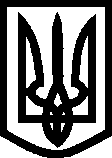 УКРАЇНА ВИКОНАВЧИЙ КОМІТЕТМЕЛІТОПОЛЬСЬКОЇ  МІСЬКОЇ  РАДИЗапорізької областіР О З П О Р Я Д Ж Е Н Н Яміського голови 30.08.2021			                                                                     № 291-рПро виплату матеріальної допомоги медичним працівникам та іншому персоналу закладів охорони здоров’я м. Мелітополя, які були інфікованіКеруючись Законом України «Про місцеве самоврядування в Україні»,                на виконання рішення Запорізької обласної ради від 29.07.2021 № 23 «Про внесення змін та доповнень до рішення обласної ради від 29.12.2020                      № 24 «Про обласний бюджет на 2021 рік», з метою реалізації заходу Програми розвитку охорони здоров’я Запорізької області на 2018-2022 роки, затвердженої рішенням Запорізької обласної ради від 01.03.2018 № 65                            (зі змінами та доповненнями), враховуючи договір № 225 від 20.08.2021                    про надання іншої субвенції з місцевого бюджету, відповідно до листа Департаменту охорони здоров’я Запорізької обласної державної адміністрації від 04.08.2021 № 01-04/1780 та згідно з листами закладів охорони здоров’я                                      м. МелітополяЗОБОВ’ЯЗУЮ:1. Здійснити виплату матеріальної допомоги медичним працівникам та іншому персоналу закладів охорони здоров’я м. Мелітополя, які були інфіковані, згідно з додатком.2. Виплату здійснити за рахунок коштів субвенції із загального фонду обласного бюджету бюджету Мелітопольської міської територіальної громади.3. Виплату проводити за КЕКВ 2730 «Інші виплати населенню».4. Контроль за виконанням цього розпорядження покласти на першого заступника міського голови з питань діяльності виконавчих органів ради                  Ірину РУДАКОВУ.  Мелітопольський міський голова					Іван ФЕДОРОВДодаток до розпорядження міського голови30.08.2021 № 291-рПерелік медичних працівників та іншого персоналу закладів охорони здоров’я м. Мелітополя, які були інфіковані, для виплати матеріальної допомоги згідно з міськими програмамиВ.о. начальника відділу охорони здоров’я Мелітопольської міської ради,заступник начальника з організаційно-методичної роботи							Сергій СЕЛЕВИЧКомунальне некомерційне підприємство «Територіальне медичне об’єднання «Багатопрофільна лікарня інтенсивних методів лікування та швидкої медичної допомоги» Мелітопольської міської ради Запорізької областіКомунальне некомерційне підприємство «Територіальне медичне об’єднання «Багатопрофільна лікарня інтенсивних методів лікування та швидкої медичної допомоги» Мелітопольської міської ради Запорізької областіМіська програма «Підтримка, розвиток та співфінансування комунального некомерційного підприємства «Територіальне медичне об’єднання «Багатопрофільна лікарня інтенсивних методів лікування та швидкої медичної допомоги» Мелітопольської міської ради Запорізької області», затверджена рішенням 1 сесії Мелітопольської  міської  ради Запорізької області VIII скликання від 17.12.2020 № 7/16Міська програма «Підтримка, розвиток та співфінансування комунального некомерційного підприємства «Територіальне медичне об’єднання «Багатопрофільна лікарня інтенсивних методів лікування та швидкої медичної допомоги» Мелітопольської міської ради Запорізької області», затверджена рішенням 1 сесії Мелітопольської  міської  ради Запорізької області VIII скликання від 17.12.2020 № 7/161Мезенцева Тетяна Миколаївна2Тіпікіна Ольга Вікторівна3Протас Людмила Василівна4Гадомський Віталій Ігорович 5Анненко Тетяна Миколаївна6Зерній Іва Вячеславівна7Запрудська Олена Анатоліївна8Кучеркова Валентина Анатоліївна9Міхуринська Ірина Миколаївна10Сукач Дар’я Валеріївна11Рудік Валерій Іванович12Смолка Наталя Миколаївна13Мамонтова Олена Вікторівна14Рядних Карина Сергіївна15Сукач Юлія Миколаївна16Кайрачка Юлія Дмитрівна17Козак Юлія Сергіївна18Цуркан Антоніна Анатоліївна19Стовбур Вікторія Валеріївна20Нечаєв Ілля Геннадійович21Капустян Наталія Вікторівна22Верьовкіна Тетяна Олександрівна23Неделько Інна Анатоліївна24Хазієва Олена Іванівна25Саламатіна Вікторія Вікторівна26Климушин Андрій Дмитрович27Івановська Юлія Віталіївна28Нестеренко Ніна Миколаївна29Мамонтов Олександр Володимирович30Мамонтова Світлана Сергіївна31Опанасенко Анжеліка Василівна32Войцеховська Олена Геннадіївна33Снісеренко Валентина Іванівна34Огай Олександр Володимирович35Мазай Інна Петрівна36Мовчан Ольга Василівна37Єрмоленко Ірина Анатоліївна38Аблямітова Анна Віталіївна39Глущенко Наталія Анатоліївна40Козирєва Юлія Владиславівна41Полупан Тетяна Олександрівна42Мовчан Єлизавета Вікторівна43Симоненко Олена Георгіївна44Набокова Іліна Павлівна45Шуляк Юлія Олександрівна46Кирилаш Анастасія Геннадіївна47Андрос Лілія Борисівна48Божко Алла Володимирівна49Соколова Олена Володимирівна50Рудська Катерина Олександрівна51Потапова Оксана Анатоліївна52Єфімова Юлія Євгенівна53Дегтярьова Наталя Григорівна54Богданова Вікторія Геннадіївна55Бубляс Олена Петрівна56Юрченко-Сівова Інна Павлівна57Кривонос Юлія Вікторівна58Філонова Ганна Володимирівна59Ясень Ганна Іванівна60Решетняк Світлана Вікторівна61Радкова Алла Вікторівна62Грицило Наталя Сергіївна63Ходасевич Наталя Василівна64Гавріна Тетяна Анатоліївна65Редько Майя Андріївна 66Млаховський Віктор Олександрович67Сидельнікова Інна Євгенівна68Бондаренко Тетяна Миколаївна69Михайленко Лідія Григорівна70Федотенкова Юлія Вадимівна71Орлова Яна Анатоліївна72Єрмоленко Олег Валентинович73Ісайкіна Антоніна Василівна74Четвероус Ольга Анатоліївна75Лихачова Світлана Олександрівна76Павленко Вікторія Олегівна77Ніколаєнко Ганна Костянтинівна78Лисенко Яна Вікторівна79Адашинська Ірина Володимирівна80Гайволя Ірина Станіславівна81Лука Оксана Миколаївна82Комок Галина Василівна83Колесова Ірина Володимирівна84Синицька Наталя Федорівна85Яблуновська Анна Вікторівна86Аблямітова Лейля Хайсеровна87Саржан Валентина Костянтинівна88Хорошавіна Ольга Федорівна89Астаніна Ірина Петрівна90Єрмоленко Андрій Леонідович91Шалімова Вікторія Павлівна92Медведєва Яна Вікторівна93Деменко Микола Олегович94Єрмак Вікторія Валентинівна95Коваль Вікторія Анатоліївна96Єлянюшкіна Тетяна Геннадіївна97Волос Світлана Вікторівна98Христова Ірина Петрівна99Кінстлер Тетяна Олександрівна100Онищенко Галина Володимирівна101Дубінська Людмила Борисівна102Антоненко Анна Володимирівна103Стрелець Наталя Анатоліївна104Чеботарьова Любов Вікторівна105Куртова Лариса Вікторівна106Бухтій Олена Володимирівна107Булат Інна Миколаївна108Бородіна Людмила Володимирівна109Рязанова Людмила Миколаївна110Іванов Сергій Миколайович111Талерчик Володимир Олександрович112Денисова Валентина Іванівна113Кривобокова Олександра Олександрівна114Шалімова Людмила Олександрівна115Блуд Віра Андріївна116Мала Тетяна Вячеславівна117Кузьміна Оксана Миколаївна118Савченко Олена Олександрівна119Прокуда Лариса Анатоліївна120Руденко Галина Валентинівна121Склярова Вероніка Валентинівна122Счастенко Катерина Володимирівна123Гришечкін Артем Ігорович124Ольховська Людмила Олексіївна125Маслова Ганна Валеріївна126Гаркушка Галина Іванівна127Хіль Вадим Романович128Рослякова Наталія Юріївна129Васильєва Світлана Анатоліївна130Тишкевич Людмила Михайлівна131Берегова Ольга Володимирівна132Кочеткова Олена Миколаївна133Москаленко Оксана Олексіївна134Дуда Ганна Миколаївна135Болдирев Юрій Іванович136Письменна Марина Сергіївна137Четверікова Інна Володимирівна138Костіна Олена Владиславівна139Кузнецова Світлана Анатоліївна140Суюнова Марина Едуардівна141Чікова Марина Петрівна142Колісник Сергій Олександрович143Жейнова Юлія Павлівна144Якушенко Сергій Іванович145Глаговська Тетяна Станіславівна146Костюк Юлія Костянтинівна147Дукова Вікторія Дмитрівна148Дьомін Павло Геннадійович149Піщанська Галина Іванівна150Клименко Марина Олександрівна151Тюркеджи Світлана Миколаївна152Безменова Наталія Олександрівна153Пруденко Дарина Юріївна154Єлісєєв Віталій Олександрович155Кукушкіна Юлія Олександрівна156Тиха Віталіна Юріївна157Якушенко Наталія Георгіївна158Дмитрієва Анастасія Володимирівна159Головіна Ірина ОлексіївнаКомунальне некомерційне підприємство «Центр первинної медико-санітарної допомоги» Мелітопольської міської ради Запорізької областіКомунальне некомерційне підприємство «Центр первинної медико-санітарної допомоги» Мелітопольської міської ради Запорізької областіМіська програма «Фінансова підтримка закладів охорони здоров’я, що надають первинну медичну допомогу», затверджена рішенням 1 сесії Мелітопольської  міської  ради Запорізької області                               VIII скликання від 17.12.2021 № 7/19 (зі змінами)Міська програма «Фінансова підтримка закладів охорони здоров’я, що надають первинну медичну допомогу», затверджена рішенням 1 сесії Мелітопольської  міської  ради Запорізької області                               VIII скликання від 17.12.2021 № 7/19 (зі змінами)1Мягкова Ольга Анатоліївна2Шаповалова Валентина Дмитрівна3Кулинич Лілія Миколаївна4Дьоміна Олена Михайлівна5Думич Наталія Сергіївна6Пашко Іван Федорович7Павловська  Тетяна Іванівна8Галицька Тамара Володимирівна9Шелудяк Олександра Євгенівна10Брожко Лариса Ярославівна11Лаптєва Тамара Олександрівна12Міщенко Валентина Андріївна13Соколова Валентина Іванівна14Петренко Светлана Іванівна15Новіцька  Наталя Володимирівна16Омельченко Юлія ВалеріївнаКомунальне некомерційне підприємство «Центр лікувально-діагностичної та лабораторної медичної допомоги» Мелітопольської міської ради Запорізької областіКомунальне некомерційне підприємство «Центр лікувально-діагностичної та лабораторної медичної допомоги» Мелітопольської міської ради Запорізької областіМіська програма «Проведення лабораторної діагностики коронавірусної хвороби (COVID-19) певним категоріям населення              м. Мелітополя», затверджена рішенням 1 сесії Мелітопольської  міської  ради Запорізької області VIII скликання від 17.12.2021 № 7/24 (зі змінами)Міська програма «Проведення лабораторної діагностики коронавірусної хвороби (COVID-19) певним категоріям населення              м. Мелітополя», затверджена рішенням 1 сесії Мелітопольської  міської  ради Запорізької області VIII скликання від 17.12.2021 № 7/24 (зі змінами)1Кулова Олена Михайлівна2Попова Наталія Іванівна